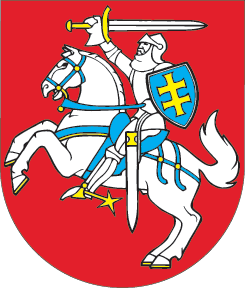 LIETUVOS RESPUBLIKOSETNINĖS KULTŪROS VALSTYBINĖS GLOBOS PAGRINDŲ ĮSTATYMO 
NR. VIII-1328 5 IR 8 STRAIPSNIŲ PAKEITIMO IR ĮSTATYMO PAPILDYMO 61 STRAIPSNIUĮSTATYMAS2016 m. lapkričio 8 d. Nr. XII-2764Vilnius1 straipsnis. 5 straipsnio pakeitimasPakeisti 5 straipsnį ir jį išdėstyti taip:„5 straipsnis. Etninės kultūros valstybinę globą užtikrinančios institucijosEtninės kultūros valstybinę globą pagal savo kompetenciją užtikrina šios institucijos:1) Lietuvos Respublikos Seimas (toliau – Seimas) formuoja etninės kultūros globos ir nematerialaus kultūros paveldo apsaugos politiką; 2) Etninės kultūros globos taryba, kaip ekspertinė įvairių etninės kultūros sričių atstovus sujungianti institucija, padeda Seimui ir Vyriausybei spręsti strateginius etninės kultūros valstybinės globos ir politikos bei nematerialaus kultūros paveldo apsaugos klausimus;3) Vyriausybė, Kultūros ministerija, Švietimo ir mokslo ministerija bei kitos ministerijos ir jų valdymo sričiai priskirtos etninės kultūros valstybinės globos institucijos bei jų padaliniai užtikrina etninės kultūros politikos bei nematerialaus kultūros paveldo apsaugos įgyvendinimą ir sudaro sąlygas etninės kultūros veiklai, sklaidai ir tyrimams;4) savivaldybių institucijos rūpinasi vietos etninės kultūros išsaugojimu ir stiprinimu, išlaiko esamas ir (ar) steigia naujas etninės kultūros gyvosios tradicijos globai bei nematerialaus kultūros paveldo apsaugai reikalingas institucijas ar padalinius, darbuotojų etatus, bendradarbiaudamos su šalies mokslinių tyrimų institutais ir etninės kultūros srities asociacijomis organizuoja etninės kultūros vertybių nustatymą, rinkimą, fiksavimą ir tyrinėjimą.“2 straipsnis. Įstatymo papildymas 61 straipsniuPapildyti Įstatymą 61 straipsniu:„61 straipsnis. Etninės kultūros globos taryba1. Etninės kultūros globos taryba (toliau – Taryba) yra iš valstybės biudžeto išlaikoma įstaiga. Valstybės, kaip įstaigos savininkės, teises ir pareigas įgyvendina Seimas. Taryba yra viešasis juridinis asmuo, turintis antspaudą su Lietuvos valstybės herbu bei savo pavadinimu ir sąskaitų bankuose. Taryba yra atskaitinga Seimui. 2. Taryba savo veikloje vadovaujasi Lietuvos Respublikos Konstitucija, šiuo ir kitais įstatymais, Seimo patvirtintais Tarybos nuostatais bei kitais Lietuvos Respublikos teisės aktais, taip pat UNESCO Nematerialaus kultūros paveldo apsaugos konvencija, Europos Sąjungos teisės aktais bei tarptautinėmis sutartimis dėl tautinio identiteto apsaugos bei priemonių kultūros ir kalbos etniniam savitumui išsaugoti, tradicijų ir papročių regioninei įvairovei užtikrinti. 3. Tarybos paskirtis – atlikti Seimo ir Vyriausybės eksperto bei patarėjo misiją padedant spręsti strateginius etninės kultūros valstybinės globos ir politikos formavimo bei nematerialaus kultūros paveldo apsaugos klausimus, užtikrinti Lietuvos Respublikos nacionalinėje teisės sistemoje įtvirtintos etninės kultūros valstybinės globos įgyvendinimo priežiūrą, skatinti etninės kultūros plėtrą. 4. Tarybos tikslas – etninės kultūros valstybinės globos stiprinimas, tautinės savimonės išsaugojimas ir etninės kultūros tęstinumas bei lygiavertis Lietuvos dalyvavimas pasaulio tautų kultūriniame gyvenime. 5. Tarybos, kaip ekspertinės institucijos, pagrindinės strateginės veiklos kryptys apima šias sritis:1) etninės kultūros plėtrą ir integravimą į bendrąją kultūros politiką Lietuvoje; 2) tautinės savimonės bei etninės kultūros gyvosios tradicijos tęstinumo užtikrinimą ir nematerialaus kultūros paveldo apsaugą, etninės kultūros veiklos bendruomenėse plėtrą;3) etnokultūrinio ugdymo integravimą į švietimo sistemą; 4) specialistų rengimo ir etnokultūrinių tyrimų (apimant nematerialaus kultūros paveldo apsaugos mokslinių tyrimų metodologijas) bazės stiprinimą; 5) etninės kultūros sklaidos plėtojimą; 6) etninės kultūros integravimą į kultūrinį turizmą; 7) tradicinių amatų tęstinumą ir plėtrą; 8) etnografinių regionų – Aukštaitijos, Dzūkijos (Dainavos), Suvalkijos (Sūduvos), Žemaitijos ir Mažosios Lietuvos – savitumo išsaugojimą; 9) etninės kultūros puoselėjimą užsienio lietuvių bendruomenėse. 6. Svarbiausi Tarybos uždaviniai: 1) patarti Seimui ir Vyriausybei etninės kultūros politikos ir strategijos formavimo, nematerialaus kultūros paveldo apsaugos klausimais, skatinti ir koordinuoti etninės kultūros plėtrą ir valstybinę globą;2) teikti išvadas ir pasiūlymus valstybės institucijoms ir savivaldybėms etninės kultūros bei nematerialaus kultūros paveldo klausimais;3) analizuoti etninės kultūros globos ir plėtros, nematerialaus kultūros paveldo apsaugos Lietuvoje būklę ir teikti išvadas Seimui, Vyriausybei ir visuomenei; 4) ugdyti visuomenės tautinę savimonę, propaguoti etninės kultūros, kaip svarbios visuomenei vertybės, sampratą;5) dalyvauti įgyvendinant programinį ir konkursinį etninės kultūros plėtros ir nematerialaus kultūros paveldo apsaugos finansavimą.7. Įgyvendindama savo uždavinius, Taryba atlieka šias funkcijas:1) rengia, vertina ir teikia Seimui ir Vyriausybei siūlymus dėl etninės kultūros valstybinės globos ir plėtros, nematerialaus kultūros paveldo apsaugos strategijos, jos prioritetų ir įgyvendinimo koordinavimo;2) vertina Lietuvoje vykdomą etninės kultūros globos ir plėtros, nematerialaus kultūros paveldo apsaugos veiklą, rengia Seimui ir Vyriausybei siūlymus, kaip šią veiklą tobulinti ir plėtoti;3) analizuoja su etnine kultūra ir nematerialiu kultūros paveldu susijusius teisės aktus, jų projektus, tarptautinių sutarčių projektus ir teikia Seimui ir Vyriausybei siūlymus dėl jų tobulinimo;4) rengia įstatymų ir kitų teisės aktų, susijusių su etninės kultūros globa ir plėtra bei nematerialaus kultūros paveldo apsauga, projektus;5) teikia siūlymus ir išvadas Seimui, Vyriausybei ir savivaldybėms dėl etninei kultūrai, nematerialiam kultūros paveldo apsaugai skiriamų valstybės biudžeto asignavimų, dėl finansavimo tvarkos tobulinimo, programinio ir konkursinio finansavimo, lėšų naudojimo veiksmingumo;6) atlieka Etninės kultūros tęstinumo ir kaitos tyrimų programos įgyvendinimo koordinavimą ir įgyvendinimo priemonių ekspertavimą;7) inicijuoja valstybinės Etninės kultūros plėtros programos rengimą ir padeda Vyriausybei koordinuoti bei prižiūrėti jos įgyvendinimą; 8) teikia siūlymus ir išvadas Seimui, Vyriausybei ir savivaldybėms dėl etninės kultūros objektų funkcionavimo užtikrinimo, dėl naujų institucijų ir infrastruktūros objektų steigimo;9) tvirtina Bendruosius regioninių etninės kultūros globos tarybų nuostatus (toliau – Regioninių tarybų nuostatai), organizuoja regioninių tarybų sudarymą ir tvirtina jų sudėtį;10) teikia visuomenei informaciją apie Tarybos veiklą savo interneto svetainėje;11) kiekvienais metais iki kovo 1 dienos pateikia Seimui savo veiklos metinę ataskaitą;12) atlieka kitas įstatymų nustatytas funkcijas.8. Taryba turi teisę:1) gauti iš valstybės ir savivaldybių institucijų ir įstaigų informaciją, paaiškinimus, sprendimus, jų rengiamus projektus ir kitus dokumentus, susijusius su etninės kultūros globa ir plėtra, nematerialaus kultūros paveldo apsauga;2) teikti išvadas bei siūlymus valstybės ir savivaldybių institucijoms bei įstaigoms dėl nematerialaus etnokultūrinio paveldo nustatymo, kaupimo, saugojimo ir tyrimo, etninės kultūros gyvosios tradicijos apraiškų palaikymo bei sklaidos, etninės kultūros ugdymo, tautinio paveldo produktų ir kultūrinio turizmo, kitais etninės kultūros plėtros ir globos klausimais;3) teikti siūlymus Lietuvos nacionalinio radijo ir televizijos tarybai, taip pat viešosios informacijos rengėjams ir skleidėjams dėl etninės kultūros sklaidos;4) sudaryti nuolatines ir laikinąsias darbo grupes, pasitelkti kviestinius konsultantus įvairių etninės kultūros ir nematerialaus kultūros paveldo sričių klausimams nagrinėti ir sprendimams priimti, teisės aktų projektams rengti;5) organizuoti konferencijas ir kitus renginius strateginiais etninės kultūros plėtros ir valstybinės globos, nematerialaus kultūros paveldo apsaugos klausimais;6) siūlyti kandidatus nacionalinei Jono Basanavičiaus premijai, valstybinėms ir kitoms premijoms už nuopelnus puoselėjant etninę kultūrą gauti;7) leisti informacinius ir tiriamuosius leidinius. 9. Tarybą, tvirtinamą Seimo nutarimu, sudaro 21 narys. Į Tarybą juos deleguoja su etninės kultūros globa bei plėtra tiesiogiai susijusios institucijos ir organizacijos, teikdamos Seimui tvirtinti po vieną narį, turintį ne mažesnę kaip 3 metų patirtį etninės kultūros srityje: Lietuvių literatūros ir tautosakos institutas, Lietuvos istorijos institutas, Lietuvos tautodailininkų sąjunga, Lietuvių etninės kultūros draugija, Lietuvos kraštotyros draugija, Lietuvos ramuvų sąjunga, Lietuvių katalikų mokslo akademija, Lietuvos etninės kultūros ugdytojų sąjunga, Lietuvos muzikos ir teatro akademija, Klaipėdos universitetas, Šiaulių universitetas, Vytauto Didžiojo universitetas, Lietuvos edukologijos universitetas, Lietuvos liaudies buities muziejus, Lietuvos nacionalinis kultūros centras, Vilniaus etninės kultūros centras ir šio straipsnio 10 dalyje nurodytos regioninės etninės kultūros globos tarybos (toliau – regioninės tarybos). Tarybos kadencija – 4 metai. Tarybos nariai pareigas eina tol, kol Seimas patvirtina naujos kadencijos Tarybos sudėtį. Naujos kadencijos Taryba pradedama sudaryti Etninės kultūros globos tarybos nuostatuose nustatyta tvarka ne vėliau kaip likus 2 mėnesiams iki senosios sudėties Tarybos kadencijos pabaigos. 10. Taryba Lietuvos etnografiniuose regionuose turi 5 regioninius padalinius (filialus) – Aukštaitijos, Dzūkijos (Dainavos), Suvalkijos (Sūduvos), Žemaitijos ir Mažosios Lietuvos regionines tarybas, kurios veikia pagal Tarybos patvirtintus Regioninių tarybų nuostatus. Pagrindinė regioninių tarybų paskirtis – padėti Tarybai spręsti strateginius etninės kultūros globos, plėtros ir politikos klausimus etnografiniame regione. Į regioninę tarybą atstovus Regioninių tarybų nuostatuose nustatyta tvarka 4 metų kadencijai deleguoja tame etnografiniame regione veikiančios asociacijos, valstybės ir savivaldybių institucijos, susijusios su etninės kultūros globa ir plėtra. Taryba organizuoja regioninių tarybų sudarymą ir tvirtina jų sudėtį.11. Tarybos nario įgaliojimai nutrūksta:1) kai pasibaigia įgaliojimų laikas ir Seimas patvirtina naujos sudėties Tarybą;2) jam mirus;3) jam atsistatydinus savo noru;4) kai pagal medicinos ar Neįgalumo ir darbingumo nustatymo tarnybos prie Socialinės apsaugos ir darbo ministerijos išvadą jis negali eiti pareigų;5) kai dėl jo yra įsiteisėjęs apkaltinamasis teismo nuosprendis, išskyrus nuosprendžius dėl neatsargaus nusikaltimo ar kito mažesnio sunkumo negu baudžiamasis nusižengimas nusikaltimo padarymo;6) kai Tarybos narys be pateisinamos priežasties nedalyvavo 3 Tarybos posėdžiuose iš eilės ir jo įgaliojimus Tarybos pirmininko teikimu panaikina Seimas.12. Tarybos nario įgaliojimams nutrūkus nesibaigus Tarybos kadencijai, Tarybos pirmininkas kreipiasi į šį narį delegavusią instituciją ar organizaciją, prašydamas deleguoti į Tarybą kitą narį, kurį Seimo Švietimo, mokslo ir kultūros komitetas teikia Seimui tvirtinti likusiam Tarybos kadencijos laikotarpiui.13. Tarybos posėdis yra teisėtas, kai jame dalyvauja ne mažiau kaip pusė visų Tarybos narių. Tarybos sprendimai priimami posėdyje dalyvaujančių Tarybos narių balsų dauguma, o jei balsai pasiskirsto po lygiai, sprendimą lemia posėdžio pirmininko balsas, išskyrus šio straipsnio 14 ir 16 dalyse nustatytas sąlygas, kai Tarybos posėdyje renkamas Tarybos pirmininkas ir jo pavaduotojas.14. Seimui patvirtinus Tarybą, ne vėliau kaip per 10 darbo dienų pradedami Tarybos pirmininko rinkimai. Taryba, dalyvaujant ne mažiau kaip 2/3 narių, renka iš Tarybos narių kandidatą pirmininko pareigoms, už kurį turi balsuoti ne mažiau kaip pusė visų Tarybos narių. Jeigu nė vienas kandidatas nesurenka reikiamo balsų skaičiaus, rinkimai kartojami dalyvaujant dviem daugiausia balsų surinkusiems kandidatams ir išrenkamas tas, kuris surenka balsų daugumą. Seimo Pirmininkas teikia Seimui tvirtinti Tarybos siūlomą kandidatą Tarybos pirmininko pareigoms 4 metų kadencijai. Jeigu Seimas nepaskiria į Tarybos pirmininko pareigas Tarybos išrinkto kandidato, Taryba renka kitą kandidatą. Detalesnė kandidato į Tarybos pirmininkus rinkimų tvarka nustatoma Tarybos nuostatuose. Tarybos pirmininko įgaliojimai tęsiasi iki naujos kadencijos Tarybos pirmininko paskyrimo. Tas pats asmuo Tarybos pirmininku gali būti skiriamas ne daugiau kaip dvi kadencijas iš eilės. Pirmininkas vadovauja Tarybai, jis teisės aktų nustatyta tvarka kartu yra ir šios įstaigos vadovas. Tarybos pirmininkui mokamas darbo užmokestis, nustatytas Lietuvos Respublikos politikų ir valstybės pareigūnų darbo apmokėjimo įstatymu. Jis gali dirbti mokslo ir studijų institucijose ir gauti atlyginimą už mokslinę, pedagoginę bei kūrybinę veiklą. Tarybos pirmininko, naudojančio tarnybos laiką darbui mokslo ir studijų institucijoje, darbo užmokestis apskaičiuojamas proporcingai valstybės tarnyboje dirbtam laikui.15. Tarybos pirmininkas:1) veikia Tarybos vardu, organizuoja Tarybos darbą, jai vadovauja ir atsako už jos veiklą;2) atstovauja Tarybai ar įgalioja tai daryti kitus Tarybos narius;3) šaukia Tarybos posėdžius ir jiems pirmininkauja, rūpinasi posėdžiams teikiamų nutarimų projektų rengimu;4) pasirašo Tarybos priimtus nutarimus, išvadas, siūlymus, rekomendacijas, bendradarbiavimo sutartis, taip pat posėdžių protokolus, ataskaitas ir kitus Tarybos dokumentus;5) kontroliuoja, kaip įgyvendinami Tarybos priimti sprendimai;6) įstatymų nustatyta tvarka priima į darbą ir iš jo atleidžia Tarybos administracijos valstybės tarnautojus ir darbuotojus, dirbančius pagal darbo sutartis; 7) yra Tarybai skirtų lėšų ir asignavimų valdytojas, teikia Tarybai tvirtinti Tarybos išlaidų sąmatą;8) leidžia įsakymus;9) kiekvienais metais iki kovo 1 dienos atsiskaito Seimui už Tarybos darbą, pateikdamas metinę Tarybos veiklos ataskaitą;10) sprendžia kitus su Tarybos veikla susijusius klausimus. 16. Taryba, dalyvaujant ne mažiau kaip 2/3 narių, tvirtina Tarybos pirmininko teikiamą pirmininko pavaduotoją, kuris turi būti Tarybos narys ir kurio kandidatūrai pritaria daugiau kaip pusė visų Tarybos narių. Tarybos pirmininko pavaduotojas gali būti atšauktas, jei raštu atsisako juo būti arba ne mažiau kaip 2/3 visų Tarybos narių sprendimu. Tokiu atveju tvirtinamas kitas Tarybos pirmininko pavaduotojas šio dalyje nustatyta tvarka. 17. Kai Tarybos pirmininkas laikinai negali eiti pareigų, dalį jo funkcijų atlieka Tarybos pirmininko pavaduotojas: atstovauja Tarybai, šaukia Tarybos posėdžius ir jiems pirmininkauja, rūpinasi posėdžiams teikiamų nutarimų projektų rengimu, pasirašo tų posėdžių protokolus, tuose posėdžiuose priimtus Tarybos siūlymus ir kitus dokumentus.18. Tarybos sprendimu skirtingų etninės kultūros ir nematerialaus kultūros paveldo sričių klausimams nagrinėti ir sprendimams priimti iš Tarybos narių sudaromos nuolatinės ir laikinosios darbo grupės, kurioms vadovauja vienas iš Tarybos narių. Į nuolatines ir laikinąsias darbo grupes gali būti įtraukiami kviestiniai svarstomo klausimo srities ekspertai ir kiti kompetentingi asmenys.19. Tarybai pavestus uždavinius įgyvendinti padeda Tarybos administracija, atliekanti Tarybos ir regioninių tarybų organizacinį, informacinį ir parengiamąjį darbą. Didžiausią leistiną valstybės tarnautojų ir darbuotojų, dirbančių pagal darbo sutartis, Tarybos administracijos etatų skaičių tvirtina Seimo valdyba. Administracijos struktūrą ir etatų sąrašą tvirtina Taryba.20. Tarybos pirmininko pavaduotojo ir Tarybos narių darbas apmokamas proporcingai dirbtam laikui pagal pareiginės algos dydį, apskaičiuojamą vadovaujantis Lietuvos Respublikos politikų ir valstybės pareigūnų darbo apmokėjimo įstatymu. 21. Tarybai skiriamos lėšos naudojamos Tarybos uždaviniams įgyvendinti, Tarybos ir regioninių tarybų narių bei kviestinių ekspertų darbui apmokėti, Tarybos administracijos valstybės tarnautojų ir darbuotojų, dirbančių pagal darbo sutartis, darbo užmokesčiui ir kitoms Seimo patvirtintuose Tarybos nuostatuose numatytoms funkcijoms vykdyti. Tarybos lėšos naudojamos įstatymų ir kitų teisės aktų nustatyta tvarka. Tarybos finansinę veiklą kontroliuoja įstatymų įgaliotos institucijos.22. Taryba pertvarkoma, reorganizuojama ar likviduojama įstatymų nustatyta tvarka.“3 straipsnis. 8 straipsnio pakeitimasPapildyti 8 straipsnį 10 dalimi:„10. Vyriausybė steigia nacionalinę Jono Basanavičiaus premiją, kuri pagal su Taryba suderintus ir Vyriausybės patvirtintus Nacionalinės Jono Basanavičiaus premijos nuostatus kiekvienais metais skiriama asmeniui arba bendrą veiklą vykdžiusiai asmenų grupei už reikšmingą kūrybinę ir mokslinę veiklą etninės kultūros srityje ir kitus darbus, susijusius su lietuvių etninės kultūros tradicijų plėtojimu, tautinės savimonės puoselėjimu ir etnokultūriniu ugdymu.“4 straipsnis. Įstatymo įsigaliojimas ir įgyvendinimas1. Šis įstatymas, išskyrus šio straipsnio 2 dalį, įsigalioja 2017 m. sausio 1 d.2. Iki šio įstatymo įsigaliojimo paskirtų Etninės kultūros globos tarybos narių ir Etninės kultūros globos tarybos pirmininko įgaliojimai tęsiasi iki kadencijos, kuriai jie buvo paskirti, pabaigos.3. Lietuvos Respublikos Vyriausybė ne vėliau kaip iki 2017 m. liepos 1 d. priima Nacionalinės Jono Basanavičiaus premijos nuostatus.Skelbiu šį Lietuvos Respublikos Seimo priimtą įstatymą.Respublikos Prezidentė 	Dalia Grybauskaitė